Kysucká nemocnica s poliklinikou Čadca 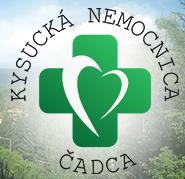 Oddelenie anestézie a intenzívnej medicínyPozvánka na seminárNové trendy v Inhalačnej AnestéziíÚvodSUPRANE: charakteristika a výhody využitia v praxi      MUDr. Branislav Serva, OAIM ŽilinaDiskusiaSUPRANE – workshop, praktické skúsenostiMUDr. Branislav Serva, OAIM Žilina      ZáverČas a miesto konania:  13.11.2017 o 12.30 hod., seminárna miestnosť OAIM ČadcaSeminár  bude organizačne zastrešený z grantu spoločnosti Baxter Slovakia s.r.o.Garant podujatia: MUDr. Peter Szeghy, primár OAIM          Tešíme sa na Vašu účasť.                                              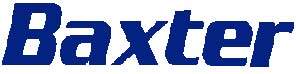 